МИНИСТЕРСТВО ОБРАЗОВАНИЯ ОРЕНБУРГСКОЙ ОБЛАСТИГОСУДАРСТВЕННОЕ АВТОНОМНОЕ ПРОФЕССИОНАЛЬНОЕОБРАЗОВАТЕЛЬНОЕ УЧРЕЖДЕНИЕ«МЕДНОГОРСКИЙ ИНДУСТРИАЛЬНЫЙ КОЛЛЕДЖ»Г. МЕДНОГОРСКА ОРЕНБУРГСКОЙ ОБЛАСТИ(ГАПОУ МИК)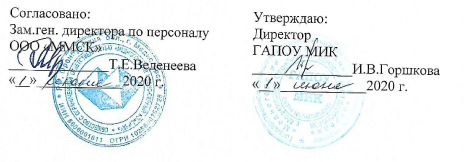 РАБОЧАЯ ПРОГРАММа ПО УЧЕБНОЙ ПРАКТикепо профессиональному модулюПМ 02. ТЕХНИЧЕСКОЕ ОБСЛУЖИВАНИЕ И РЕМОНТ ПРОМЫШЛЕННОГО ОБОРУДОВАНИЯ Специальности: 15.02.12 Монтаж, техническое обслуживание и ремонт промышленного оборудования(по отраслям)              Уровень подготовки: базовый               Квалификации: техник              Форма обучения: очная2020           Разработали: Гаршина Л.Э. - преподаватель специальных дисциплинРассмотренона заседании ПЦК «Профессиональных дисциплин»протокол № 9 от 15.04.2020 г.Председатель ПЦКЕрошенко Е.Н./___________________/СОДЕРЖАНИЕ1. ПАСПОРТ РАБОЧЕЙ ПРОГРАММЫ УЧЕБНОЙ ПРАКТИКИ1.1. Область применения программы учебной практикиРабочая программа учебной практики УП.02 является частью	рабочей программы профессионального модуля ПМ.02 «Техническое обслуживание и ремонт промышленного оборудования», входящего в основную профессиональную образовательную программу в соответствии с ФГОС СПО по специальности 15.02.12 «Монтаж,техническое обслуживание и ремонт промышленного оборудования» в части освоения квалификации: техник и основных видов профессиональной деятельности (ВПД): Осуществлять техническое обслуживание и ремонт промышленного оборудования.1.2 Место учебной практики в структуре основной образовательной программы (ООП)Учебная практика (по профилю специальности) входит в цикл профессионального модуля: ПМ.02 «Техническое обслуживание и ремонт промышленного оборудования» и проводится на четвёртом курсе по профессиональному модулю1.3. Цели и задачи учебной практикиС целью овладения указанным видом профессиональной деятельности и соответствующими профессиональными компетенциями обучающийся в ходе прохождения учебной практики должен:иметь первичный практический опыт-проведения регламентных работ по техническому обслуживанию промышленного оборудования в соответствии с документацией завода-изготовителя;-проверки технического состояния промышленного оборудования в соответствии с техническим регламентом;-диагностики технического состояния деталей, узлов и механизмов промышленного оборудования;-дефектации узлов и элементов промышленного оборудования;-выполнения ремонтных работ по восстановлению работоспособности промышленного оборудования;-анализа исходных данных (технической документации на промышленное оборудование) для организации ремонта;-выполнение ремонтных работ по восстановлению работоспособности промышленного оборудования;-анализа исходных данных (технической документации на промышленное оборудование) для организации ремонта;-разборки и сборки сборочных единиц сложных узлов и механизмов промышленного оборудования;- проведения замены сборочных единиц;- проверки правильности подключения оборудования, соответствия маркировки электропроводки технической документации изготовителя;-проверки и регулировки всех механизмов, узлов и предохранительных устройств безопасности;-наладки и регулировки сложных узлов и механизмов, оборудования; замера и регулировки зазоров, регламентируемых технической документацией изготовителя. иметь первичные знания:-требования к планировке и оснащению рабочего места по техническому обслуживанию; -правила чтения чертежей деталей;-методы диагностики технического состояния промышленного оборудования;-назначение, устройство универсальных приспособлений и правила применения слесарного и контрольно-измерительных инструментов;-основные технические данные и характеристики регулируемого механизма;-технологическая последовательность выполнения операций при регулировке промышленного оборудования;-способы регулировки в зависимости от технических данных и характеристик регулируемого механизма;-методы и способы контроля качества выполненной работы;-требования охраны труда при регулировке промышленного оборудования; -требования к планировке и оснащению рабочего места;-методы проведения и последовательность операций при диагностике технического состояния деталей, узлов и механизмов промышленного оборудования;-правила и последовательность выполнения дефектации узлов и элементов промышленного оборудования;-методы и способы контроля качества выполненной работы;требования охраны труда при диагностировании и дефектации промышленного оборудования; -правила чтения чертежей;-назначение, устройство и правила применения ручного и механизированного инструмента, контрольно-измерительных приборов;-правила и последовательность операций выполнения разборки и сборки сборочных единиц сложных узлов и механизмов и ремонтных работах;-правила и порядок оформления технической документации на ремонтные работы;-правила и последовательность операций выполнения замены сложных узлов и механизмов; -методы и способы контроля качества выполненной работы;-требования охраны труда при ремонтных работах-перечень и порядок проведения контрольных поверочных и регулировочных мероприятий; -методы и способы регулировки и проверки механического оборудования и устройств безопасности;-технологическая последовательность операций при выполнении наладочных, крепежных, регулировочных работ;-способы выполнения крепежных работ;-методы и способы контрольно-проверочных и регулировочных мероприятий; -методы и способы контроля качества выполненной работы;иметь первичные умения:-поддерживать состояние рабочего места в соответствии с требованиями охраны труда, пожарной, промышленной и экологической безопасности, правилами организации рабочего места при проведении регламентных работ;-выбирать слесарный инструмент и приспособления;-выбирать смазочные материалы и выполнять смазку, пополнение и замену смазки; -выполнять промывку деталей промышленного оборудования;-выполнять подтяжку крепежа деталей и замену деталей промышленного оборудования;-контролировать качество выполняемых работ;--осуществлять профилактическое обслуживание промышленного оборудования с соблюдением требований охраны труда;-определять техническое состояние деталей, узлов и механизмов, оборудования;-производить визуальный осмотр узлов и деталей машины, проводить необходимые измерения и испытания ;-определять целость отдельных деталей и сборочных единиц, состояние рабочих поверхностей для установления объема необходимого ремонта;-подбирать и проверять пригодность приспособления, средства индивидуальной защиты, инструмент, инвентаря;-производить наладочные, крепежные, регулировочные работы;-осуществлять замер и регулировку зазоров, регламентируемых технической документацией изготовителя-контролировать качество выполняемых работ;-выбирать ручной и механизированный инструмент, контрольно-измерительные приборы для проведения ремонтных работ;-производить разборку и сборку сборочных единиц сложных узлов и механизмов промышленного оборудования;-оформлять техническую документацию на ремонтные работы при техническом обслуживании;-составлять дефектные ведомости на ремонт сложного оборудования; -производить замену сложных узлов и механизмов;-проверки правильности подключения оборудования, соответствия маркировки электропроводки технической документации изготовителя;-проверки и регулировки всех механизмов, узлов и предохранительных устройств безопасности;-наладки и регулировки сложных узлов и механизмов, оборудования;-замера и регулировки зазоров, регламентируемых технической документацией изготовителя;2.	СТРУКТУРА И СОДЕРЖАНИЕ ПРОГРАММЫ УЧЕБНОЙ ПРАКТИКИ ПО ПРОФЕССИОНАЛЬНОМУ МОДУЛЮ2.1. Структура профессионального модуля2.2. Структура, объем учебной практики и виды учебной работы2.3. Тематический план и содержание учебной практикиДля характеристики уровня освоения учебного материала используются следующие обозначения: 1. – ознакомительный (узнавание ранее изученных объектов, свойств);2. – репродуктивный (выполнение деятельности по образцу, инструкции или под руководством)3. – продуктивный (планирование и самостоятельное выполнение деятельности, решение проблемных задач3. УСЛОВИЯ РЕАЛИЗАЦИИ РАБОЧЕЙ ПРОГРАММЫ УЧЕБНОЙ ПРАКТИКИ3.1. Требования к проведению практикиУчебная практика является составной частью подготовки высококвалифицированных специалистов, способных адаптироваться и успешно работать в профильных организациях.Основными задачами практики по специальности 15.02.12 являются: - развитие профессионального мышления;- приобретение умений и навыков по демонтажу, ремонту, монтажу и пусконаладочных работ промышленного оборудования;- отработка умений выполнения регламентных работ по ремонтным работам в соответствии с требованиями технической эксплуатации промышленного оборудования.Практика учебная должна обеспечивать дидактическую последовательность процесса формирования у обучающихся системы профессиональных знаний и умений, прививать обучающимся навыки самостоятельной работы по избранной профессии.На учебную практику направляются обучающиеся четвёртого курса.Формы практики:-изучение и  работа на технологическом оборудовании в условиях производства; - изучение  методов сборки деталей технологического оборудования в условиях производства;Базы практики:ГАПОУ МИК, Предприятия ООО «ММСК» и ОАО «УРАЛЭЛЕКТРО»3.2. Требования к организации практикиОбразовательное учреждение:- планирует и утверждает в учебном плане все виды и этапы практики в соответствии с ООП СПО с учетом договоров с организациями;- заключает договоры на организацию и проведение практики;- разрабатывает и согласовывает с организациями программу, содержание и планируемые результаты практики;- осуществляет руководство практикой;- контролирует реализацию программы и условия проведения практики организациями, в том числе требования охраны труда, безопасности жизнедеятельности и пожарной безопасности в соответствии с правилами и нормами, в том числе отраслевыми;- совместно с организациями, участвующими в организации и проведении практики, организовывает процедуру оценки общих и профессиональных компетенций обучающегося, освоенных им в ходе прохождения практики;- разрабатывает и согласовывает с организациями формы отчетности и оценочный материал прохождения практики.Организации, участвующие в проведении практики:- заключают договоры на организацию и проведение практики;-согласовывают программу практики, планируемые результаты практики, задание на практику;- предоставляют учебные места практикантам;- участвуют в организации и оценке результатов освоения общих и профессиональных компетенций, полученных в период прохождения практики;- участвуют в формировании оценочного материала для оценки общих и профессиональных компетенций, освоенных обучающимся в период прохождения практики;- обеспечивают безопасные условия прохождения практики обучающимся, отвечающие санитарным правилам и требования охраны труда;- проводят инструктаж обучающихся по ознакомлению с требованиями охраны труда и техники безопасности в организации. Организацию и руководство учебной практикой осуществляют руководители практики от образовательного учреждения и от организации.Обязанности преподавателя – руководителя практики:обеспечивать проведение в колледже подготовительных мероприятий, связанных с отбытием обучающихся на практику;установить связи с руководителями практики от организаций;обеспечивать контроль над организацией и проведением практики, соблюдением сроков и содержания работ;при необходимости оказывать методическую	помощь руководству принимающей организации или руководителям практики от производства;- контролировать обеспечение предприятием нормальных условий труда обучающихся, проводить инструктажи по охране труда и технике безопасности;осуществлять свою работу в тесном контакте с руководством принимающей организации или руководителями практики от производства;контролировать реализацию программы и условий проведения практики организациями, в том числе требований охраны труда, безопасности жизнедеятельности и пожарной безопасности в соответствии с правилами и нормами, в том числе отраслевыми;Обучающийся при прохождении учебной практики обязан: полностью выполнять задания, руководителей учебной практики;соблюдать действующие в организациях правила внутреннего трудового распорядка; изучать и строго соблюдать нормы охраны труда и правила пожарной безопасности.По окончании учебной практики обучающийся должен оформить и сдать: - дневник по практике (приложение 1);- характеристику (приложение 2);- аттестационный лист (приложение3).3.3. Информационное обеспечение обученияПеречень	рекомендуемых	учебных	изданий,	Интернет-ресурсов,	дополнительной литературыОсновные источники:1. Воронкин Ю.Н. Методы профилактики и ремонта промышленного оборудования. – М., Академия, 20052 Воронкин Ю.Н. Методы профилактики и ремонта промышленного оборудования. – М., Академия, 20023. Жиркин Ю.В. Надежность, эксплуатация и ремонт металлургических машин. – М., Теплотехник, 20094. Ящура А.И. Система технического обслуживания и ремонта общепро-мышленного оборудования. Справочник. – М., НЦ ЭНАС, 20065. Серебреницкий, П.П. , Схиртладзе А. Г. Программирование автоматизированного оборудования. Учебник для вузов в 2ч. Часть 1: Дрофа – Москва, 2008. – 250 с.6. Серебреницкий П.П. , Схиртладзе А. Г. Программирование автоматизированного оборудования. Учебник для вузов в 2ч. Часть 2: Дрофа – Москва, 2008. – 236 с.7. Кондаков А.И. САПР технологических процессов, учебник для студ. высш. учеб. Заведений –М.:Издательский центр академия, 2007. – 325 с.8. Деменьтьев Ю.В., Щетинин Ю.С. САПР в автомобиле и тракторостроении -М.:Издательский центр академия, 2007. - 165 с.9. Клепиков В.В., Бодров А.Н. Технология машиностроения: Учебник. –М. «ФОРУМ – ИНФРА-М», 2004. –860 с.10. Холодкова А.Г. Общая технология машиностроения: Учебное пособие. – М. «Академия», 2005. –224 с.11. Аверьянова И.О., Клепиков В.В. Технология машиностроения. Высокоэнергетические и комбинированные методы обработки: Учебное пособие. – М. «ФОРУМ – ИНФРА-М», 2008. – 304 с.12. Справочник технолога-машиностроителя: В 2 т. — Т. 1 / Под ред. A.M. Дальского, А.Г. Косиловой, Р.К. Мещерякова, А.Г. Суслова. — М.: Машиностроение-1, 2003. – 944 с.13. Справочник технолога-машиностроителя: В 2 т. — Т. 2 / Под ред. A.M. Дальского, А.Г. Косиловой, Р.К. Мещерякова, А.Г. Суслова. — М.: Машиностроение-1, 2003. – 944 с.Интернет-ресурсы:1. Электронный ресурс: Робототехника и роботы. Форма доступа http://www.prorobot.ru 2. Открытый технический форум по робототехнике. Форма доступа http://roboforum.ru/3. Nordica Sterling: промышленные роботы, дуговая сварка, сварочные роботы. Форма доступа http://www.nordicasterling.com/4. Электронный ресурс: Робототехнические системы. Форма доступа http://rbt-systems.ru/.5. Электронный ресурс «Единое окно доступа к образовательным ресурсам». Форма доступа: http://window.edu.ru6. Электронный ресурс «Федеральный центр информационно-образовательных ресурсов». Форма доступа: http://fcior.edu.ru7. Электронный ресурс «Машиностроение». Форма доступа: http://www.mashportal.ru/Дополнительная литература:1. Макиенко Н.И. . Общий курс слесарного дела. – М.: Высшая школа, 2003 2. Панфилов В.А. Электрические измерения-М:Академия,20063. Семенов А.К. Основы менеджмента. – М.: ИТК "Дашков и К", 20094. Техника чтения схем автоматического управления и технологического контроля / Под ред. А.С.Клюева. – 3-е изд., перераб. и доп. – М.: Энергоатомиздат, 1991.Интернет ресурсы1. Школа для электрика. Статьи, советы, полезная информация по устройству, наладке, эксплуатации и ремонту электрооборудования www.ElectricalSchool.info2. Электричество и схемы http://www.elektroshema.ru.4. КОНТРОЛЬ И ОЦЕНКА РЕЗУЛЬТАТОВ ОСВОЕНИЯ ОБЩИХ И ПРОФЕССИОНАЛЬНЫХ КОМПЕТЕНЦИЙ В ХОДЕ УЧЕБНОЙ ПРАКТИКИКонтроль и оценка результатов освоения программы учебной практики осуществляется руководителем практики от	предприятия совместно с руководителем практики от учебного заведения (преподавателем специального цикла) в процессе прохождения практики, а также выполнения обучающимися учебно-производственных заданий, сдачи зачета.Формы и методы контроля и оценки результатов обучения должны позволять проверять у обучающихся не только сформированность профессиональных компетенций, но и развитие общих компетенций и обеспечивающих их умений.5. Оформление результатов Прохождения учебной практики5.1. В ходе практики обучающиеся ведут Дневник о прохождении практики. Дневник по практике являются отчетными документами, характеризующими и подтверждающими прохождение обучающимся практики.Требования к ведению Дневника по учебной  практике:Дневник является документом, по которому обучающийся подтверждает выполнение программы практики;Записи в дневнике должны вестись ежедневно и содержать перечень  выполненных работ за день;Дневник ежедневно просматривает руководитель практики от колледжа и руководитель практики от предприятия на учебной практике соответственно и ставит оценку и заверяет подписью;По окончании практики дневник заверяется печатью организации, где проходил практику обучающийся;Дневник по учебной практике и сдается для проверки руководителю практики от колледжа.Структура Дневника по учебной  практике:Форма дневника (Приложение 1)К дневнику прилагаются:Аттестационный лист (Приложение 3)Характеристика от предприятия, заверенная подписью руководителя и печатью организации. (Приложение 2)5.2. Целью оценки по учебной практике является оценка: 1) профессиональных и общих компетенций; 2) практического опыта и умений.Оценка по учебной практике выставляется на основании данных Аттестационного листа, в котором содержатся сведения об уровне освоения обучающимся профессиональных компетенций.Формирование Аттестационного листа осуществляют совместно руководитель практики от колледжа и от организации.Форма Аттестационного листа (Приложение 3).5.3. По окончании учебной практики руководитель практики от организации составляет на обучающегося характеристику. В характеристике необходимо указать – фамилию, инициалы обучающегося, место прохождения практики, время прохождения. Также в характеристике должны быть отражены:- полнота и качество выполнения программы практики, отношение обучающегося к выполнению заданий, полученных в период практики, оценка результатов практики обучающегося;- проявленные обучающимся профессиональные и личные качества;- выводы о профессиональной пригодности обучающегося.Приложение1МИНИСТЕРСТВО ОБРАЗОВАНИЯ ОРЕНБУРГСКОЙ ОБЛАСТИГосударственное автономное профессиональное образовательное                 учреждение «Медногорский индустриальный колледж» г.Медногорска Оренбургской области(ГАПОУ МИК)ДНЕВНИК______________ практикипо ПМ. ____  __________________________________________ФамилияИмяОтчествоГруппа _______ Обучение  очное20__МИНИСТЕРСТВО ОБРАЗОВАНИЯ ОРЕНБУРГСКОЙ ОБЛАСТИГосударственное автономное профессиональное образовательное                 учреждение «Медногорский индустриальный колледж» г.Медногорска Оренбургской области(ГАПОУ МИК)ЗАДАНИЕна _________________________ практикуОбучающемуся гр. _______________________________________________(группа, фамилия, имя, отчество обучающегося)Специальности (профессии) __________________________________________                                                                                                            (Код и наименование специальности)Наименование практики__________________________________________                                                                                   (наименование профессионального модуля)Срок практики __________________________________________________Место прохождения практики: ________________________________________                                                                           (наименование предприятия)Во время прохождения практики необходимо выполнить следующую работу: 1. Изучить _____________________________________________________2. Собрать данные _______________________________________________3. Выполнить ___________________________________________________4. Описать _____________________________________________________Руководитель практики от ГАПОУ МИК                  ______________________________________                                                                                       (подпись,  Ф.И.О.)  «___»  ___________ 20_ г.СОДЕРЖАНИЕЕжедневный учёт выполнения работВыполнение работ, перечисленных в дневнике, с общей оценкойучебной практики обучающегося по пятибалльной системе удостоверяюРуководитель практики от ГАПОУ МИК             _________________             ____________________(подпись)                           (расшифровка подписи)                                                                         «_____»_______________20____г.Руководитель практики от организации _________________             __________________________                                                                       (подпись)                             (расшифровка подписи)           М.П.                                                                             «_____»_______________20____г.Приложение 2Характеристикана обучающегося  по освоению профессиональных компетенцийв период прохождения  __________ практикиЗа время прохождения _________________________________практики(наименование практики)по профессиональному модулю___________________________________(наименование модуля)обучающийся______________________________________________________(ФИО)При освоении профессиональных компетенций (Описание овладения ПК в соответствии с тем уровнем, который указан в Аттестационном листе): ПК.  _________________________________________________________                                                                   «Наименование компетенции»ПК.  _________________________________________________________                                                                   «Наименование компетенции»ПК.  _________________________________________________________                                                                   «Наименование компетенции»ПК.  _________________________________________________________                                                                   «Наименование компетенции»ПК.  _________________________________________________________                                                                   «Наименование компетенции» «____»_____________     _____ г. Подпись руководителя практики от организации1 _______________/М.П.  Подпись руководителя практики              от ГАПОУ МИК                                         _______________/Приложение 3Аттестационный лист на обучающегося в период прохождения  __________ практикиОбучающийся_____________________________________________________,(ФИО)_____ курса, группы ______, специальности (профессии)__________________прошел  учебную  практику  в объеме ______ часа с «____» _______20____ г. по «_____» __________ 20_____ г.в ____________________________________________________________(наименование организации)Сведения об уровне освоения профессиональных компетенций в период практикисогласно профессиональному модулю ПМ.___________________________          (указать код и наименование модуля)Итоговая оценка ______________________________________**Подпись руководителя практики от организации1 _______________/М.П.  Подпись руководителя практики              от ГАПОУ МИК                                         _______________/Дата «___»_______20____ г *   Высокий уровень,  средний уровень,  низкий уровень.** При подведении итоговой оценки выводится среднее значение результата. При этом используется следующая оценочная шкала:- «3» - низкий уровень освоения компетенции;- «4» - средний уровень освоения компетенции;- «5» - высокий уровень освоения компетенции.1 Руководитель практики от организации  подписывает аттестационный лист по практике при прохождении практики в организации  1. ПАСПОРТ ПРОГРАММЫ УЧЕБНОЙ  ПРАКТИКи32. СТРУКТУРА И СОДЕРЖАНИЕ ПРОГРАММЫ УЧЕБНОЙ ПРАКТИКИ ПО ПРОФЕССИОНАЛЬНОМУ МОДУЛЮ53. УСЛОВИЯ РЕАЛИЗАЦИИ РАБОЧЕЙ ПРОГРАММЫ УЧЕБНОЙ ПРАКТИКИ94. КОНТРОЛЬ И ОЦЕНКА РЕЗУЛЬТАТОВ ОСВОЕНИЯ ОБЩИХ И ПРОФЕССИОНАЛЬНЫХ КОМПЕТЕНЦИЙ В ХОДЕ УЧЕБНОЙ ПРАКТИКИ125. Оформление результатов Прохождения учебной практики17ПРИЛОЖЕНИЯ20Всего 72 часа в соответствии с рабочей программой профессионального модуля ПМ.02 «Техническое обслуживание и ремонт промышленного оборудования»Форма проведения концентрированноВсего 72 часа в соответствии с рабочей программой профессионального модуля ПМ.02 «Техническое обслуживание и ремонт промышленного оборудования»Форма проведения концентрированноВид учебной работыВид учебной работыКоличество часовМаксимальная учебная нагрузка (всего)Максимальная учебная нагрузка (всего)72Обязательная учебная нагрузка (всего)Обязательная учебная нагрузка (всего)72в том числе:в том числе:теоретические занятиятеоретические занятияпрактические занятияпрактические занятия72Итоговая аттестация:Итоговая аттестация:Дифференцированный зачетКод и наименование ПКВиды работПоказатели освоения ПКПоказатели освоения ПКПоказатели освоения ПКФормат практики (рассредоточено/ концентрированно) с указанием базы практикиПК 2.1 Проводить регламентные работы по техническому обслуживанию промышленного оборудования в соответствии с документацией завода-изготовителяИспользование шаблонов типовых схем демонтажа оборудованияВыбор способа разборки узлов;Применение систем автоматизированного проектирования при проведении расчётов сборочных процессов узлов и деталейУстранение неисправностей в соответсвии с технической документациейОпределяет последовательность выполнения работы по демонтаже узла или изделияВыбирает способ базирования детали при разборке узла или изделияИспользует CAЕ системы, системы автоматизированного проектирования при выполнении расчётов параметров сборки узлов и деталейОпределяет порядок разборки оборудования для устранения неисправностейОпределяет последовательность выполнения работы по демонтаже узла или изделияВыбирает способ базирования детали при разборке узла или изделияИспользует CAЕ системы, системы автоматизированного проектирования при выполнении расчётов параметров сборки узлов и деталейОпределяет порядок разборки оборудования для устранения неисправностейОпределяет последовательность выполнения работы по демонтаже узла или изделияВыбирает способ базирования детали при разборке узла или изделияИспользует CAЕ системы, системы автоматизированного проектирования при выполнении расчётов параметров сборки узлов и деталейОпределяет порядок разборки оборудования для устранения неисправностейПрактика концентрированная в ГАПОУ «МИК»Практика концентрированная в ООО «ММСК», ОАО «УРАЛЭЛЕКТРО»ПК 2.2 Осуществлять диагностирование состояния промышленного оборудования иОсуществляет диагностику промышленного оборудованияЗнает методыВыбирает способ диагностики промышленного оборудованияПК 2.2 Осуществлять диагностирование состояния промышленного оборудования иОсуществляет диагностику промышленного оборудованияЗнает методыОптимизирует рабочеедефектацию его узлов и элементовдефектации деталей и применяет их при диагностикеПоиск и анализ необходимой информации для выбора наиболее подходящих технологических решенийРазработка технических заданий на проектирование специальных технологических приспособленийПрименение конструкторской документации для разработки технологической документацииместо с учетом требований по эргономике, безопасности труда и санитарно-гигиенических норм для отраслиРазрабатывает технологические схемы разборки узла или изделияИспользует пакеты прикладных программ для разработки конструкторской документации и проектирования технологических процессов механосборочного производстваВыполняет сборочные чертежи и деталировки, а также чертежи общего вида в соответствии с Единой системой конструкторской документации (ЕСКД)Определяет последовательность демонтажа узлов и деталей;дефектацию его узлов и элементовдефектации деталей и применяет их при диагностикеПоиск и анализ необходимой информации для выбора наиболее подходящих технологических решенийРазработка технических заданий на проектирование специальных технологических приспособленийПрименение конструкторской документации для разработки технологической документацииместо с учетом требований по эргономике, безопасности труда и санитарно-гигиенических норм для отраслиРазрабатывает технологические схемы разборки узла или изделияИспользует пакеты прикладных программ для разработки конструкторской документации и проектирования технологических процессов механосборочного производстваВыполняет сборочные чертежи и деталировки, а также чертежи общего вида в соответствии с Единой системой конструкторской документации (ЕСКД)Определяет последовательность демонтажа узлов и деталей;ПК2.3 Проводить ремонтные работы по восстановлению работоспособности промышленного оборудованияВыполнение работ по восстановлению деталей, сборочных единицОрганизация эксплуатации технологических сборочных приспособлений в соответствии с задачами и условиями процесса ремонтных работСопоставление требований технологической документации и реальных условий технологического процесса разборки иВыполняет работы по ремонту и замене деталей. узловЭксплуатирует технологические сборочные приспособления для удовлетворения требования технологической документации и условий технологического процессасборкиПК 2.4 Выполнять наладочные и регулировочные работы в соответствии с производственным заданием.Проведение проверки правильности подключения оборудования, соответствия маркировки электропроводки технической документации изготовителя;Проведение проверки и регулировки всех механизмов, узлов и предохранительных устройств безопасности;Проведение наладки и регулировки сложных узлов и механизмов, оборудования; Проведение замера и регулировки зазоров, регламентируемых технической документацией изготовителя;Проводит проверки правильности подключения оборудования, соответствия маркировки электропроводки технической документации изготовителя;Проводит проверки и регулировки всех механизмов, узлов и предохранительных устройств безопасности;Проводит наладку и регулировку сложных узлов и механизмов, оборудования; Проводит замеры и регулировки зазоров, регламентируемых технической документацией изготовителя;Наименование разделов учебной практики и темВиды выполняемых работОбъем часовУровень освоенияРаздел 1 Общие сведения о техническом обслуживании промышленного оборудования72Раздел 1 Общие сведения о техническом обслуживании промышленного оборудования72Раздел 1 Общие сведения о техническом обслуживании промышленного оборудования72Раздел 1 Общие сведения о техническом обслуживании промышленного оборудования72Тема 1.1. Поддержание технического состояния машин на предприятииИзучение технической документации на эксплуатацию промышленного оборудования. Проведение регламентных работ по техническому обслуживанию промышленного оборудования в соответствии с документацией завода-изготовителя Проверка технического состояния промышленного оборудования в соответствии с техническим регламентом. Устранение технических неисправностей в соответствии с технической документацией.182Тема 1.2.Обслуживание и модернизация технологического оборудования, типовых деталей, сборочных едениц оборудования, Диагностирование состояния промышленного оборудования и дефектация его узлов и элементов. Диагностика технического состояния деталей, узлов и механизмов промышленного оборудования, дефектация узлов и элементов промышленного оборудования.182Раздел 2 Ремонт основных видов технологического оборудования отраслиРаздел 2 Ремонт основных видов технологического оборудования отраслиРаздел 2 Ремонт основных видов технологического оборудования отраслиРаздел 2 Ремонт основных видов технологического оборудования отраслиТема 2.1 Ремонт, сборка и наладка оборудованияВыполнение ремонтных работ по восстановлению работоспособности промышленного оборудования, анализа исходных данных (технической документации на промышленном оборудовании) для организации ремонта, разборка и сборка сборочных единиц сложных узлов и механизмов промышленного оборудования, проведение замены сборочных едениц.Освоение передовых методов труда, установленных норм времени при соблюдении производственно-технических инструкций на выполняемую работу и правил техники безопасности.163Тема 2.2 Наладка и регулировка оборудования в соответствии с производственным заданиемПроверка правильности подключения оборудования, соответствие маркировки электропроводки технической документации изготовителя, проверка и регулировка всех механизмов, узлов и предохранительных устройств безопасности, наладка и регулировка сложных узлов и механизмов, оборудования, замер и регулировка зазоров, регламентируемых технической документацией изготовителя.16Дифференцированный зачет4ИТОГО72Результаты (освоенные профессиональные компетенции)Результаты (освоенные профессиональные компетенции)Основные показатели оценки результатаОсновные показатели оценки результатаФормы и методы контроля и оценкиПК 2.1 Проводить регламентные работы по техническому обслуживанию промышленного оборудования в соответствии с документацией завода-изготовителяПК 2.1 Проводить регламентные работы по техническому обслуживанию промышленного оборудования в соответствии с документацией завода-изготовителяОпределяет последовательность выполнения работы по демонтаже узла или изделияВыбирает способ базирования детали при разборке узла или изделияИспользует CAЕ системы, системы автоматизированного проектирования при выполнении расчётов параметров сборки узлов и деталейОпределяет порядок разборки оборудования для устранения неисправностейОпределяет последовательность выполнения работы по демонтаже узла или изделияВыбирает способ базирования детали при разборке узла или изделияИспользует CAЕ системы, системы автоматизированного проектирования при выполнении расчётов параметров сборки узлов и деталейОпределяет порядок разборки оборудования для устранения неисправностейТекущий контроль в форме:- собеседования; Промежуточный контроль в форме дифференцированного зачета по учебной практикеПК 2.2 Осуществлять диагностирование состояния промышленного оборудования и дефектацию его узлов и элементовПК 2.2 Осуществлять диагностирование состояния промышленного оборудования и дефектацию его узлов и элементовВыбирает способ диагностики промышленного оборудованияОптимизирует рабочее место с учетом требований по эргономике, безопасности труда и санитарно-гигиенических норм для отрасли Разрабатывает технологические схемы разборки узла или изделияВыбирает способ диагностики промышленного оборудованияОптимизирует рабочее место с учетом требований по эргономике, безопасности труда и санитарно-гигиенических норм для отрасли Разрабатывает технологические схемы разборки узла или изделияТекущий контроль в форме:- собеседования; Промежуточный контроль в форме дифференцированного зачета по учебной практикеИспользует пакеты прикладных программ для разработки конструкторской документации и проектирования технологических процессов механосборочного производстваВыполняет сборочные чертежи и деталировки, а также чертежи общего вида в соответствии с Единой системой конструкторской документации (ЕСКД)Определяет последовательность демонтажа узлов и деталей;Выполняет работы по ремонту и замене деталей. узловЭксплуатирует технологические сборочные приспособления для удовлетворения требования технологической документации и условий технологического процессаПК2.3 Проводить ремонтные работы по восстановлению работоспособности промышленного оборудованияПК2.3 Проводить ремонтные работы по восстановлению работоспособности промышленного оборудованияВыполняет работы по ремонту и замене деталей. узловЭксплуатирует технологические сборочные приспособления для удовлетворения требования технологической документации и условий технологического процессаПроводит проверки правильности подключения оборудования, соответствия маркировки электропроводки технической документации изготовителя;Проводит проверки и регулировки всех механизмов, узлов и предохранительных устройств безопасности;Проводит наладку и регулировку сложных узлов и механизмов, оборудования;Проводит замеры и регулировки зазоров, регламентируемых технической документацией изготовителя;ПК 2.4 Выполнять наладочные и регулировочные работы в соответствии с производственным заданиемПК 2.4 Выполнять наладочные и регулировочные работы в соответствии с производственным заданиемПроводит проверки правильности подключения оборудования, соответствия маркировки электропроводки технической документации изготовителя;Проводит проверки и регулировки всех механизмов, узлов и предохранительных устройств безопасности;Проводит наладку и регулировку сложных узлов и механизмов, оборудования;Проводит замеры и регулировки зазоров, регламентируемых технической документацией изготовителя;Проводит проверки и регулировки всех механизмов, узлов и предохранительных устройств безопасности;Проводит наладку и регулировку сложных узлов и механизмов, оборудования;Проводит замеры и регулировки зазоров, регламентируемых технической документацией изготовителя;Результаты (освоенные общие компетенции)Основные показатели оценки результатаФормы и методы контроля и оценкиОК 01. Выбирать способы решения задач профессиональной деятельности, применительно к различным контекстам.Актуализирует профессиональный и социальный контекст, в котором приходится работать и жить;Использует основные источники информации и ресурсы для решения задач и проблем в профессиональном и/или социальном контекстеСоблюдает алгоритм выполнения работы в профессиональной и смежных областяхнаблюдение	за выполнением работ;интерпретация результатов наблюдений	за деятельностью обучающегося в процессе освоения программы практики.ОК 02. Осуществлять поиск, анализ и интерпретацию информации, необходимой для выполнения задач профессиональной деятельности.Использует номенклатуру информационных источников применяемых в профессиональной деятельности;Применяет приемы структурирования информации; формат оформления результатов поиска информациинаблюдение	за выполнением работ;интерпретация результатов наблюдений	за деятельностью обучающегося в процессе освоения программы практики.ОК 03. Планировать и реализовывать собственное профессиональное и личностное развитие.Знает содержание актуальной нормативно-правовой документацииИспользует современную научную и профессиональную терминологиюПонимает возможные траектории профессионального развития и самообразованиянаблюдение	за выполнением работ;интерпретация результатов наблюдений	за деятельностью обучающегося в процессе освоения программы практики.ОК 04. Работать в коллективе и команде, эффективно взаимодействовать с коллегами,руководством, клиентами.Применяет основы проектной деятельностинаблюдение	за выполнением работ;интерпретация результатов наблюдений	за деятельностью обучающегося в процессе освоения программы практики.ОК 04. Работать в коллективе и команде, эффективно взаимодействовать с коллегами,руководством, клиентами.Применяет основы проектной деятельностиОК 05. Осуществлять устную и письменную коммуникацию на государственном языке с учетом особенностей социального и культурного контекста.Использует правила оформления документов и построения устных сообщений.ОК 07. Содействовать сохранению окружающей среды, ресурсосбережению, эффективно действовать в чрезвычайных ситуациях.Применяет правила экологической безопасности при ведении профессиональной деятельностиЗнает об основных ресурсах, задействованных в профессиональной деятельностиИспользует пути обеспечения ресурсосбережения.ОК 08. Использовать средства физической культуры для сохранения и укрепления здоровья в процессе профессиональной деятельности и поддержания необходимого уровня физической подготовленности.Понимает условия профессиональной деятельности и зоны риска физического здоровья для профессии (специальностиИспользует средства профилактики перенапряжения.ОК 09. Использовать информационные технологии в профессиональной деятельности.Использует современные средства и устройства информатизации;Знает порядок их применения и программное обеспечение в профессиональной деятельностиОК 10. Пользоваться профессиональной документацией на государственном и иностранном языках.Знает правила построения простых и сложных предложений на профессиональные темыИспользует основные общеупотребительные глаголы (бытовая и профессиональная лексика);Понимает лексический минимум, относящийся к описанию предметов, средств и процессов профессиональной деятельности; особенности произношенияПрименяет правила чтения текстов профессиональной направленности№п/пДатаКраткое содержание выполненных  работКоличествочасовОценка выполненной работыПодпись руководителя практикиНаименование профессиональной компетенцииКачественный уровень освоения компетенции*